Appendix B:Current logo 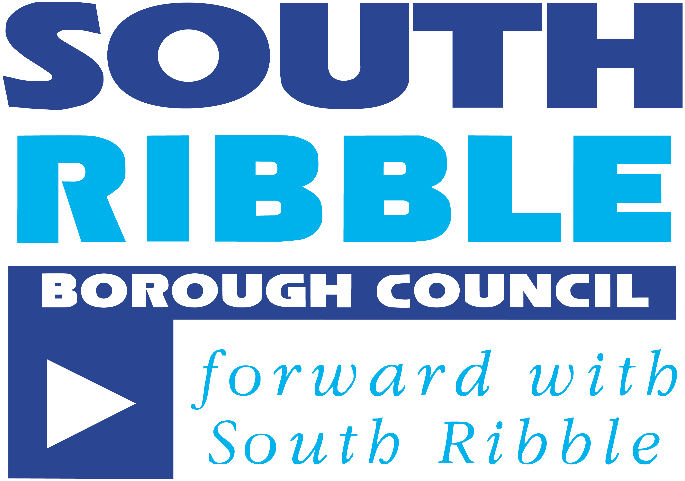 